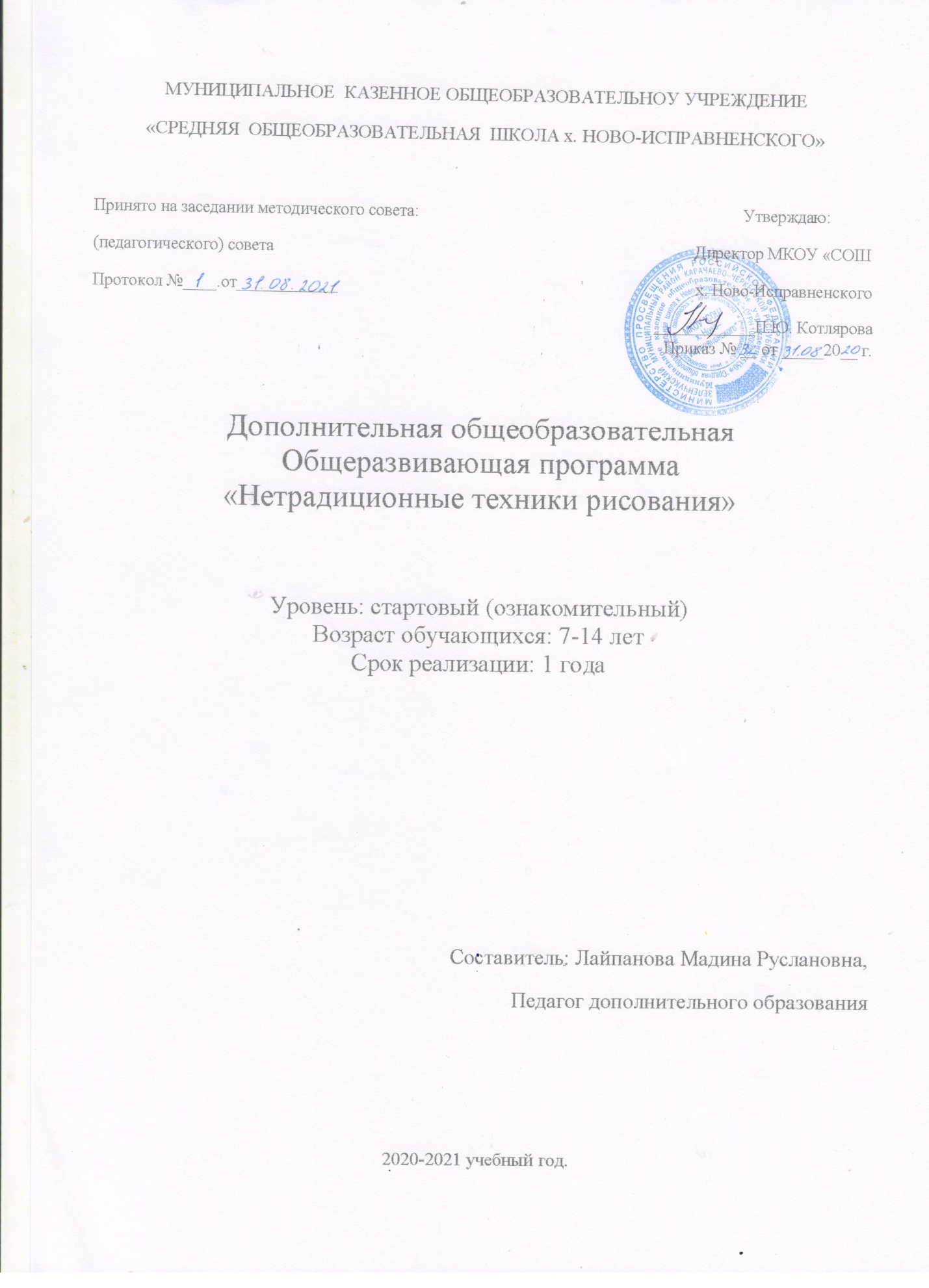 ПОЯСНИТЕЛЬНАЯ ЗАПИСКАИзобразительное искусство – важная часть в жизни любого человека, которую все недооценивают, а ведь она развивает наше чувство стиля, комфорта и видения мира. В данной деятельности ребенок может показать свой внутренний мир, пробует свои силы и совершенствует свои способности. Это обогащает его представления о мире. Ребенок имеет небольшой опыт в освоении образного языка искусства. Ему предстоит многому научится. Благодаря кружку по изобразительной деятельности, обучающийся развить свои творческие способности. Ребенок активно развивает творческое воображение, фантазию, цветовосприятие и образное мышление. Реализация программы кружка основана на приобщение детей к миру прекрасного, развитие активного интереса к изобразительному искусству. Важно уделять особое внимание развитию у детей цветового восприятия, которое очень важно, как для сюжетного, так и для декоративного рисования. Стремление достичь качественных результатов говорит об их настойчивости, способности к преодолению трудности. При выполнении коллективных работ дети обучаются способам сотрудничества: договариваются об этапах работы над общей композицией рисунка, аппликации Обучение техническим навыкам и умениям направлено на использование различных приемов с учетом выразительных свойств материалов, особенностей изображаемого образа. Цель программы - развитие художественно-творческих способностей с помощью изобразительной деятельности. Ознакомить и научить пользоваться разными художественными материалами и техниками.Основные задачи:- овладеть важными навыками, умениями изобразительного искусства, научится использовать разнообразные материалы, которыми мы пользуемся в изобразительном искусстве;- сформулировать способность графических умений и навыков (смешения цветов, композиции); - ознакомить обучающихся с нетрадиционными техниками изображения;- развитие мелкой зрительной памяти, моторики, глазомера;- почувствовать цвета;- воспитание выдержки и способности быстро переключать внимание;- укрепить обычных учебных умений.В данной программе будут использоваться нетрадиционные методы и способы развития творчества детей, исходя из названия: набрызг, рисование отпечатком руки или пальцев, кляксография, рисование с использованием природного материала, техника по-сырому, рисование по точкам, рисование листьями и т.д.Развивать техники будут в таком темпе:- во-первых, рисование отдельных предметов, а дальше переход к компазиции;- усложнение способов рисования;- далее применение в одном рисунке нескольких композиции;- работы в паре, группе.Содержание программыПрограмма рассчитана на 1 год обучения (18 часов) и состоит из трех разделов.Раздел 1.«Бумажный коллаж» - техника простая и понятная. И еще бюджетная. Что может быть проще – взять разноцветные кусочки бумаги и наклеить их в соответствии с замыслом. Именно благодаря этой простоте перед автором открываются бесконечные возможности экспериментировать и привносить что-то свое. Поэтому я не берусь утверждать, что расскажу здесь обо всех техниках бумажного коллажа, но, думаю, что охвачу основные, а в конце покажу свои любимые.Раздел 2.«Пуантилизм» - живопись точками. Точки стоят близко друг другу, они могут быть круглыми, квадратными (отпечаток плоской кисти), или слегка вытянутыми. Раздел 3.Внести новинку, объединив оба стиля для получения необычного результат и опыта.Материалы и инструменты, необходимые для работы:1. Бумага разного формата и цвета.2. Акварельные краски.3. Гуашь.4. Баночки для воды.5. Кисти круглые и плоские разного размера.6. Мягкие карандаши, ластики, бумага для эскизов.7. Клей ПВА.8. Аптечный парафин или восковые свечи.9. Ножницы.10. Картон ( белый, цветной ).В процессе изучения учащиеся достигнут следующих результатов:
- ценностное отношение к окружающему миру;    -художественный вкус;
- способность оценивать произведения искусства с нового взгляда;
- способность использовать художественные умения для создания красивых изделий;
-получение навыков самостоятельной работы для  творческих работ;
- умение видеть построение предметов;
- способность к нестандартному мышлению.Календарно-тематическое планированиеЛитература1. Зоммер Татьяна, «Коллаж»: АСТ, 2006 г.2.Аксёнов Ю.Г. Левидова М.М. Цвет и линия. Практическое руководство по рисунку и живописи.- М.: Советский художник,2016.3.Техника бумажного коллажа [Электронный ресурс]. - http://artlab.club/svetlanadmitirieva/tekhnika-bumazhnogo-kollazha.html3. Быкова Я.Г. Опыт и творчество. Сборник материалов педагогов изобразительного творчества образовательных учреждений г. Москвы.-М.: Живопись — инфо, 2015.4.Коллектив авторов Живопись:Учеб. пособие для вузов -М.:Легпромбытиздат,2016.5. Конгдон Лиза 20 способов нарисовать тюльпан и 44 других прекрасных цветка.- М.: Махаон,2014.6. Майорова Ю.А. Рисуем цветы.- Нижний Новгород: Доброе слово,2015.7.Унковский А.А. Цвет в живописи. - М.:Просвещение,2015.№ занятияНаименование раздела  и темФорма проведения занятийХарактеристика деятельности учащихся(основные учебные умения и действия)    Дата проведения занятий1ВступлениеБеседа и практикаОзнакомление с первым разделом, что он из себя представляет и какие материалы понадобятся. Просмотр работ других авторов, чтоб иметь полное представление о коллаже (об элементах коллажа). В процессе беседы, набросать эскиз будущего проекта (Свободная тема). Не меньше формата А4.2Начало проектовБеседа и практикаДовести до совершенства эскиз, обсуждая тему выбранного проекта. Приступить к созданию коллажа.3Процесс работы над коллажемБеседа и практикаРаботать над проектом, обсуждая и получая информацию о теме.4Вступление во второй разделБеседа Ознакомление со вторым разделом, просмотр работ, где используется техника «пуантилизм». Выбор темя для композиции. 6Построение композиции в карандашеПрактикаПостроение композиции в карандаше, чтоб в дальнейшем приступить к цвету. На формате не меньше А4.7Работа в цветеБеседа и практикаПриступить к работе в цвете.8Построение композиции в карандашеПрактикаПостроение композиции в карандаше для второй работы, чтоб в дальнейшем приступить к цвету. На формате не меньше А4.9Работа в цветеБеседа и практикаПриступить к работе в цвете. В этой работе уже будем опираться на технику «гризайль»10Смешанная работа Беседа и практикаОбъединение техник «коллаж» и «пуантилизм». Работа по группам, на формате А3.11Построение композиции в карандашеПрактикаПостроение композиции в карандаше, чтоб в дальнейшем приступить к цвету.12Первая часть смешанной работы: «Работа красками»ПрактикаПриступить к работе в цвете, оставляя неокрашенными места для элементов коллажа.13Вторая часть смешанной работы: «Элементы коллажа»ПрактикаРаботать над проектом, обсуждая детали с одногруппниками.